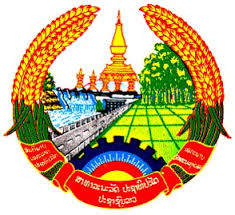 ສາທາລະນະ​ລັດ ປະຊາທິປະ​ໄຕ ປະຊາຊົນ​ລາວສັນຕິພາບ ​ເອກະລາດ ປະຊາທິປະ​ໄຕ ​ເອກະ​ພາບ ວັດ​ທະ​ນະຖາ​ວອນ***********ບໍລິສັດ...........................     `					                 ​ເລກທີ….....................​​ໂທລະສັບ.......................				          ນະຄອນຫຼວງ​ວຽງ​ຈັນ, ວັນ​……ທີ:...................…………………ມື​ຖື.............................E-mail:........................…………………​ໃບ​ສະ​ເໜີຮຽນ:  	ທ່ານ ຫົວໜ້າ​ກົມ​ອາຫານ ​ແລະ ຢາ​		ເລື່ອງ: 	ຂໍອະນຸຍາດ​ຈົດ​ແຈ້ງ​ຜະລິດ​ຕະພັນ​ເຄື່ອງ​ສຳອາງ.ຂ້າພະ​ເຈົ້າ...............................ຕຳ​ແໜ່​ງ................................, ມີ​ສຳນັກງານ​ຕັ້ງ​ຢູ່​ຖະໜົນ.................... ບ້ານ............................ ​ເມືອງ............................. ​ແຂວງ........................ ​ຖື​ທະບຽນ​ວິ​ສາ​ຫະກິດ​ເລກທີ.............................. ລົງ​ວັນ​ທີ…................................ມີ​ຈຸດປະສົງ​ຂໍ​ຈົດ​ແຈ້ງ​ຜະລິດ​ຕະພັນ​ເຄື່ອງ​ສຳອາງ​ ທີ່​ນຳ​​ເຂົ້າມາ​ຈາກ​ປະ​ເທດ…………….ດັ່ງ​ລາຍ​ລະອຽດ​ລຸ່ມ​ນີ້1.   1.  ..............................2. ..............................3. ................................ດັ່ງ​ນັ້ນ, ຈິ່ງຮຽນ​ສະ​ເໜີ​ມາ​ຍັງ​ທ່ານ​ພິຈາລະ​ນາ​ຕາມ​ທາງ​ຄວນ​ດ້ວຍ.										ອຳນວຍ​ການ​ບໍລິສັດ​ເອກະສານ​ຄັດ​ຕິດ:ສູດ​ຕຳລາ (Formulation)​ໃບ​ມອບ​ສິດ​ຈາກ​ເຈົ້າ​ຂອງ​ໂຮງງານ​ຜູ້​ຜະລິດ (Authorization Letter).​ໃບ​ຢັ້ງຢືນ​ການຈຳໜ່າຍ​ຈາກ​ປະ​ເທດ​ຜູ້​ຜະລິດ (Certificate of Free Sale).​ໃບ​ຢັ້ງຢືນ​ການ​ຈົດ​ແຈ້ງ​ຈາກ​ປະ​ເທ​ດຜູ້​ຜະລິດ (Certificate of Notification).​ໃບ​ຢັ້ງຢືນ​ການ​ວິ​ໄຈ (Certificate of Analysis).​ໃບ​ຢັ້ງຢືນ​ການ​ຜະລິດ​ທີ່​ດີ (Statement Asean GMP).ລາຍ​ລະອຽດ​ຂອງ​ສະຫຼາກ ​ແລະ ​ເລກ​ລະຫັດ​ຂອງ​ຜະລິດ​ຕະພັນ (Lable and Batch Coding System).ສະຫຼຸບ​ຫຍໍ້​ຂໍ້​ມູນ​ທາງ​ດ້ານ​ວິທະຍາສາດ​ເພື່ອ​ຢັ້ງຢືນ​ການ​ກ່າວ​ອ້າງ​ການ​ນຳ​ໃຊ້ (Claim Support Summary)ສະຫຼຸບ​ຫຍໍ້​ທາງ​ດ້ານ​ຜົນ​ສະທ້​ອນຕໍ່​ສຸຂະພາບ (Undesirable Health Effects Summary).ສະຫຼຸບ​ຫຍໍ້​ການ​ປະ​ເມີນ​ຄວາມ​ປອດ​ໄພ (Safety Assessment Summary)ການ​ປະກອບ​ເອກະສານ​ເພື່ອ​ຂໍ​ຈົດ​ແຈ້ງ​ຜະລິດ​ຕະພັນ​ເຄື່ອງ​ສຳອາງຜະລິດ​ຕະພັນເຄື່ອງ​ສຳອາງ​ໝາຍ​ເຖິງ: ວັດຖຸ​ທີ່​ໃຊ້​ສຳ​ລັບ​ທາ, ຖູ, ນວດ, ​ໂຮຍ, ພົ່ນ, ຢອດ​ໃສ່, ອົບ ຫຼື ກະທຳ​ດ້ວຍ​ວິທີ​ໃດ​ໜຶ່ງ​ຕໍ່​ສ່ວນ​ໃດ​ສ່ວນ​ໜຶ່ງ​ຕໍ່​ພາຍ​ນອກຂອງ​ຮ່າງກາຍຂອງ​ຄົນ​ເພື່ອ​ຄວາມ​ສະອາດ​ສວຍ​ງາມ ຫຼື ສົ່ງ​ເສີມ​ໃຫ້​​ເກີດ​ຄວາມ​ສວຍ​ງາມ ຊຶ່ງ​ລວມທັງ​ວັດຖຸທີ່​ມີ​ຈຸດປະສົງ​ໃຊ້​ເປັນ​ສ່ວນ​ຜະສົມ​ໃນ​ການ​ຜະລິດ​ເຄື່ອງ​ສຳອາງ​ໂດຍ​ສະ​ເພາະ ຫຼື ວັດຖຸ​ອື່ນ ທີ່​ກະຊວງ​ສາທາລະນະ​ສຸກ​ກຳນົດ​ໃຫ້​ເປັນ​ເຄື່ອງ​ສຳອາງ​ ​ແຕ່​ບໍ່​ໄດ້​ກວມ​ເອົາ​ເຄື່ອງ​ປະດັບ​ເອ້.ເອກະສານສຳຄັນ​ທີ່​ຕ້ອງ​ປະກອບ​ໃນ​ການ​ຈົດ​ແຈ້ງ​ມີ​ດັ່ງ​ນີ້:ສູດ​ຕຳລາ (Formulation)ໃບ​ມອບ​ສິດ​ຈາກ​ເຈົ້າ​ຂອງ​ໂຮງງານ​ຜູ້​ຜະລິດ (Authorization Letter).ໃບ​ຢັ້ງຢືນ​ການຈຳໜ່າຍ​ຈາກ​ປະ​ເທດ​ຜູ້​ຜະລິດ (Certificate of Free Sale).ໃບ​ຢັ້ງຢືນ​ການ​ຈົດ​ແຈ້ງ​ຈາກ​ປະ​ເທ​ດຜູ້​ຜະລິດ (Certificate of Notification).ໃບ​ຢັ້ງຢືນ​ການ​ວິ​ໄຈ (Certificate of Analysis).ໃບ​ຢັ້ງຢືນ​ການ​ຜະລິດ​ທີ່​ດີ ( ASEAN GMP).ລາຍ​ລະອຽດ​ຂອງ​ສະຫຼາກ ​ແລະ ​ເລກ​ລະຫັດ​ຂອງ​ຜະລິດ​ຕະພັນ (Lables and Batch Coding System).ສະຫຼຸບ​ຫຍໍ້​ຂໍ້​ມູນ​ທາງ​ດ້ານ​ວິທະຍາສາດ​ເພື່ອ​ຢັ້ງຢືນ​ການ​ກ່າວ​ອ້າງ​ການ​ນຳ​ໃຊ້ (Claim Support Summary)ສະຫຼຸບ​ຫຍໍ້​ທາງ​ດ້ານ​ຜົນ​ສະທ້​ອນຕໍ່​ສຸຂະພາບ (Undesirable Health Effects Summary).ສະຫຼຸບ​ຫຍໍ້​ການ​ປະ​ເມີນ​ຄວາມ​ປອດ​ໄພ (Safety Assessment Summary).ຄ່າ​ທຳນຽມ: 01 ຜະລິດ​ຕະພັນ / 300.000 ກີບ / 2 ປີ.